Herzliche Grüße aus ….
Name 
________________________________
Rheinischer LandFrauenverband e.V.
PositionOrtsverband / Kreisverband XYAdresse 
Telefon:  xxx
E-Mail:    xxx
www.rheinische-landfrauen.de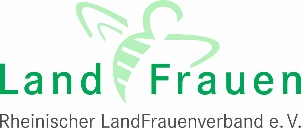 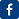 